Review the information sheets about four key Enlightenment thinkers, and complete the chart based on information about your assigned individual.___________GET TO KNOW AN ENLIGHTENMENT THINKER: CICERONameCiceroPhoto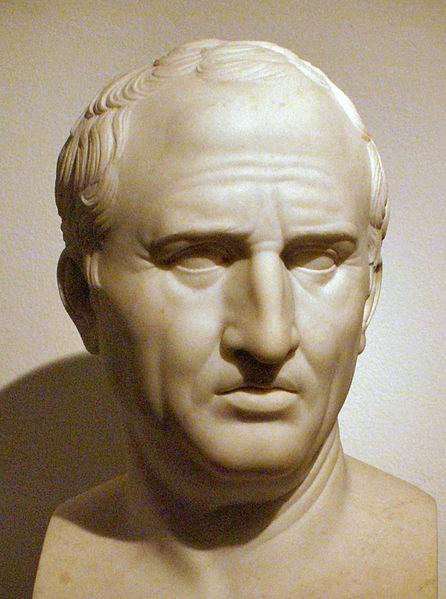 I lived from years ____ to  ____.Three facts about me are…My closest associates were…My key writings include…My ideas shaped the 
American Revolution by…